北京大学高通量单细胞分析平台流式细胞仪收费标准注： 1、分选机收取开关机和液路调试费用，按照使用人数平分费用。收费方式如下：1）样品中含有微生物，分选单价在原来基础上加收20%，预约前需提前告知管理员。2）同一天更换喷嘴和鞘液压力，开机费单独计算。2、预约审核后，提前24h取消，不收费；24h至开机前取消，收取开机费；开机后取消，收取费用的50％及开机费；审核后没有取消，也没有进行实验，收取费用的80%和开机费。3、除首次使用外，预约时间小于实际使用时间，如不影响下一个客户使用，按照使用时间计费；如影响后面客户使用并与其协商后超出时间加收20%费用。4、除首次使用外，预约时间超出实际使用的时间，0.5h内不收费；0.5h -1h超出部分收取20%费用；1h以上超出部分收取50%费用。5、如实验样品准备时间超出预期，可以在开机前与管理员联系，预约时间可适当延后。如在开机后申请延后上机，则按照预约时间计费。具体开机时间以当天操作为准。6、分选机时包含分选前调整液滴打入不同接收装置的时间。用户测试后需要按照管理员的要求清洗管路时间大约为10min（最后一名用户需要20min）。如用户不能及时清洗管路，需额外支付0.25小时费用，由管理员负责清洗。7、计费单位为0.25h，不足0.25h按0.25h计。8、如因课题需要在工作时间以外由管理员操作流式细胞仪，需要提前与管理员联系。工作日17点后加收20%检测费，节假日加收40%检测费。非工作时段用户独立操作，测试费按8折收取。9、校外用户测试服务价格在此基础上乘以1.4。流式细胞仪参数BD Aria SORP主要用于微生物分选。管理员：付忠琳，fuzhonglin219@163.com北京大学高通量单细胞分析平台小型激光直写仪收费标准小型激光直写仪是由计算机控制高精度激光束扫描，在光刻胶上直接曝光写出所设计的任意图形，从而把设计图形直接转移到掩模上。该直写仪由激光器、光学仪、驱动平台、自动聚焦系统、照相机以及控制计算机等部分组成，曝光性能好、分辨率高、系统灵活且不易产生缺陷，可直接制作各类光刻掩模。注：PDMS微流控芯片价格另议北京大学高通量单细胞分析平台自动化移液工作站收费标准Beckman公司 BiomekNX系列移液工作站配置特定的吸头装载平台、精准的光学定位技术、恒温孵育模块、光学安全屏等。该仪器可以高通量地处理微升级小分子、蛋白、细菌以及细胞液体，实现稀释、混合、震荡、分取等自动化操作，完成批量的高通量样品的制备，并实现试管-孔板、96孔板-96孔板、96孔板-384孔板、孔板-玻片等之间的高速可编程移液。北京大学高通量单细胞分析平台高通量活细胞工作站收费标准 “高通量活细胞工作站”由快速荧光控制系统、高级自动倒置显微镜、活细胞长时间孵育系统、XYZ自动平移平台、高灵敏冷CCD、图像软件工作站组成，可以自动聚焦、单细胞追踪、多位点成像，从而实现在细胞水平上的定性和定量分析、活细胞图像处理、活细胞动态示踪等。凤凰工程仪器设备使用用户发表成果时致谢格式1、  用户使用凤凰工程的仪器设备，而且在各平台技术人员的协助（包括样品制备、样品测试、数据采集、数据分析等）下得到实验数据，拟发表成果（论文、著作等）中直接或间接使用到这些结果时，致谢格式为：中文：致谢：…….（仪器或技术名称）相关工作在国家蛋白质科学基础设施—北京基地北京大学分设施……平台完成，感谢XX在（样品制备、样品测试、数据采集、数据分析等）工作中的帮助……英文：Acknowledgement: We/The authors thank National Center for Protein Sciences Beijing (Peking University) for assistance with ... and Dr. /Mr. /Ms. XX for help with...2、  用户自行使用凤凰工程的仪器设备得到实验数据，拟发表成果（论文、著作等）中直接或间接使用到这些结果时，致谢格式为：中文：致谢：…….（仪器或技术名称）相关工作在国家蛋白质科学基础设施—北京基地北京大学分设施……平台完成……英文：Acknowledgement: We/The authors thank National Center for Protein Sciences Beijing (Peking University) for assistance with...汇款信息校内用户内支汇款: 收款单位：设备部用途：测试费备注中标明：罗春雄401030五万以上需出示大额资金审批表请将内支交到北京大学综合科研楼429校外用户汇款：户名：北京大学结算中心账号：0109 0327 8001 2010 2289 224汇入行：北京银行燕园支行备注中标明：测试费罗春雄401030。校外用户用支票交费：收款人：北京大学结算中心北京大学凤凰工程高通量单细胞分析平台地址凤凰工程高通量单细胞分析平台地址：北京大学综合科研楼429、433。综合科研楼位于露天网球场南侧、正大国际中心的东侧，联系电话：010-62750285。注：1. 用户如步行进入校园，需带有效证件。从东门到达综合科研楼需要15-20分钟；从西门到达综合科研楼需要8-12分钟。2. 用户如乘车进校，需提前把车牌号及校门名称（西侧门、东北门、东南门）告知工作人员，经工作人员约车后方可进入北京大学。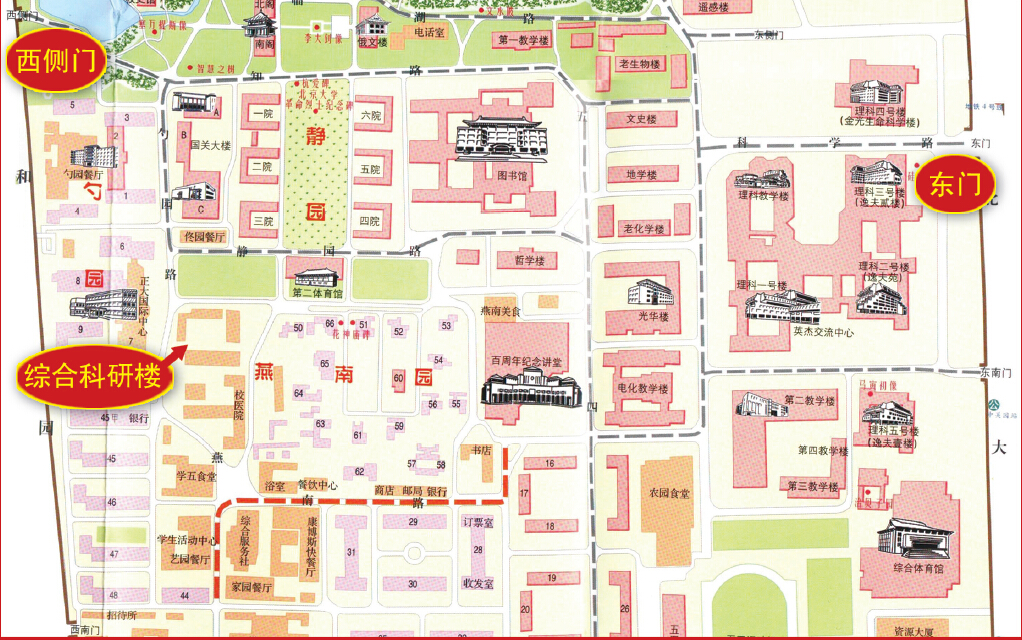 机器类型分选仪分选仪量化成像分析仪量化成像分析仪分析仪分析仪工作形式普通分选无菌分选普通分析高通量分析普通分析高通量分析单激光300元/小时350元/小时250元/小时350元/小时200元/小时300元/小时双激光350元/小时400元/小时300元/小时400元/小时250元/小时350元/小时三激光400元/小时450元/小时350元/小时450元/小时300元/小时400元/小时四激光450元/小时500元/小时400元/小时500元/小时五激光500元/小时550元/小时450元/小时550元/小时分选机使用方式费用仪器调试方式普通分析120元/天液流启动+CST微球校正普通分选	240元/天液流启动+CST微球校正+Accudrop微球校正10、同一课题组每月测试费超过1万元，每年测试费超过12万元，测试费用按9折收取。11、用户在高通量平台技术人员的协助下使用平台的设备得到实验数据，在文章的致谢中标明上述全部信息，该文章发表的当月同一课题组的测试费按9折收取。激光器滤光片通道488 nm 100mw530/30FITC/GFP488 nm 100mw695/40PerCP-Cy5.5640 nm 100mw670/30APC640 nm 100mw780/60APC-Cy7/APC-H7355 nm 100mw450/50Hoechst Blue/DAPI355 nm 100mw675/50Hoechst Red405 nm 50mw450/50BV421/Pacific Blue405 nm 50mw525/50BV510405 nm 50mw610/20BV605405 nm 50mw710/50BV711561 nm 50mw582/15PE561 nm 50mw610/20PE-CF594/Short RFP561 nm 50mw670/30PE-Cy5561 nm 50mw780/60PE-Cy7BD Aria III用于哺乳动物细胞分选。管理员：张雪芳，zxfl19881113@163.comBD Aria III用于哺乳动物细胞分选。管理员：张雪芳，zxfl19881113@163.comBD Aria III用于哺乳动物细胞分选。管理员：张雪芳，zxfl19881113@163.com激光器滤光片通道488 nm 20mw530/30FITC/GFP488 nm 20mw695/40PerCP-Cy5.5640 nm 20mw670/30APC640 nm 20mw730/45Alexa Fluor 700640 nm 20mw780/60APC-Cy7/APC-H7405 nm 20mw450/40BV421/Pacific Blue405 nm 20mw510/50BV510405 nm 20mw710/50BV711561 nm 20mw582/15PE561 nm 20mw610/20PE-CF594/Short RFP561 nm 20mw670/14PE-Cy5561 nm 20mw780/60PE-Cy7BD LSRFortessa SORP 用于流式分析。管理员：张雪芳，zxfl19881113@163.comBD LSRFortessa SORP 用于流式分析。管理员：张雪芳，zxfl19881113@163.comBD LSRFortessa SORP 用于流式分析。管理员：张雪芳，zxfl19881113@163.com激光器滤光片通道488 nm 100mw530/30FITC/GFP488 nm 100mw695/40PerCP-Cy5.5405 nm 50mw450/50BV421/Pacific Blue405 nm 50mw525/50BV510405 nm 50mw710/50BV711561 nm 50mw582/15PE561 nm 50mw610/20PE-CF594/Short RFP561 nm 50mw670/30PE-Cy5561 nm 50mw780/60PE-Cy7北大校内用户校外用户高精度掩模制作，线宽最小2微米（接收L-edit制图版本）3英寸 700元每片 4英寸 800元每片3英寸 800元每片4英寸 1000元每片SU8微流控芯片模具加工（自带掩膜，小于1:1高宽比，线宽大于2微米）3-40微米的高度，每片收800元，光胶40-80微米的，一片收1200元，80-150微米的，一片收1600元。3-40微米的高度，每片收1000元，光胶40-80微米的，一片收1500元，80-150微米的，一片收2000元。北大校内用户校外用户使用时间（耗材费另计）200元/小时300元/小时备注： 如有课题项目需长期使用也可协商以整个项目周期进行费用核算备注： 如有课题项目需长期使用也可协商以整个项目周期进行费用核算备注： 如有课题项目需长期使用也可协商以整个项目周期进行费用核算北大校内用户北大校内用户校外用户使用时间明场200元/小时校外用户是校内用户的1.5倍使用时间明场+荧光通道400元/小时校外用户是校内用户的1.5倍备注： 如有课题项目需长期使用也可协商以整个项目周期或合作的方式进行费用核算备注： 如有课题项目需长期使用也可协商以整个项目周期或合作的方式进行费用核算备注： 如有课题项目需长期使用也可协商以整个项目周期或合作的方式进行费用核算备注： 如有课题项目需长期使用也可协商以整个项目周期或合作的方式进行费用核算